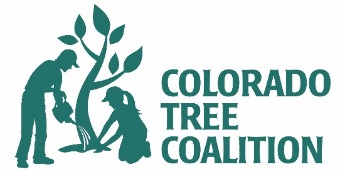 Date:		4/23/2021 - MinutesLocation:	ZOOM			Time:		10:00a.m. – noonJoin Zoom Meeting https://zoom.us/j/95588995606 AgendaMeeting call to order and introductions – Neal Bamesberger Neal Bamesberger, David Flaig, Nancy Biekarck, Allison Serafin Steere, Chuck Gehringer, Bryan McCoy, Karen Scopel, Scott Grimes, Gertie Grant, Michaela Truslove, Dana Coelho, Kyle Sylvester, Donna Davis, Max EricksonAcceptance of 1/29/2021 Meeting Minutes (Attached) – Scott Grimes moved to accept the minutes, ?? second. Motion passed.Acceptance of Treasurer Report – Dave Flaig – Between the checking account balances, ReForest, Tree Trust and investments we are doing pretty well. Have some outstanding tree purchases from TAC and grants to pay out. Scott Grimes asked question about PayPal and perhaps a smoother year-to-year process. David agreed and is working on. About $2000 was from last year, other PayPal is memberships at $800-900 and items sold at about $300-400. Scott Grimes moved to accept the treasurer report, Chuck Gehringer seconded. Motion Passed.Old BusinessWebsite – Michaela Truslove – Checking with Ian Hanou on Tree Collections and CO TreeView changeover to confirm address on trees will carry over. Also wanted to finish poster contest submission deadline on current site. Date on moving over website not known but should not take too long. Gertie Grant has script and 12 pictures and will send in the next month.  Champ tree information is on the new website. Tree Risk information is done. Kyle Sylvester can help if needed with Tree Collections tree crossover, if needed. New BusinessNew Grant- Dana Coelho – David Flaig introduced - $7,500 grant from Colorado Parks and Wildlife 2021 Partners in The Outdoors (PiTO) Grant for strategic planning and equitable tree distribution within the urban and community forestry setting.Colorado Public Radio Tree planting – David Flaig - $25,000 to plant 5,000 trees. Colorado Public Radio has a $5/tree fundraiser drive. Will use CSFS nursery trees to replant in or near the edge of communities affected by disasters. Hopefully projects across the state. Micaela had a question on social-economic component and disaster replanting and how CTC may implement/engage with this. David F. referred to the upcoming strategic planning and grant dollars that will help guide CTC’s role. Allison S. asked if this was for municipalities or CTC? Dana can talk about the grant more when she is back on.FundingCSFS – CO TreeView – Donna Davis – Funded by CSFS for 2021. Three new on-board organizations this quarter – Town of Grand Lake, an HOA, & the Denver Museum of Nature & Science. CO TreeView just under $10,000/year. Will be checking with CSFS Science & Data to review cost/benefit values for the product. CO TreeView and i-Tree are mentioned in the UCF component of the CSFS Strategic Plan. Allison S. clarified that CO TreeView is a management software system and i-Tree is a tool that can calculate benefits. TreeKeeper is a great Davey resource tool also. David F. mentioned CO TreeView is in the funding portion of the meeting as a support toward a reliable CSFS yearly budget.Trees Across Colorado – Gertie GrantIt went very well this year. Twenty-one groups got about 1,550 trees at three drops. $108,650 is income, expenses at $94,446 - which leaves about $14,000 for the Colorado Tree Coalition. It would help if post office mailbox is checked regularly so checks can be deposited and payments confirmed. When all trees are accounted for by the recipients the bills will be paid. Feedback is a later distribution date request because of weather.  However, later precludes bare-root options and trees can be properly stored in garages, than planted in a timely manner. Would like to hear back from Westminster, Broomfield, Wheat Ridge, and Frederick – and confirm they received all trees ordered; also Westminster and Broomfield – confirm they paid for trees by mail. Many send checks directly to Gertie – that is the easiest. Donna D. noted Dana goes to office usually on Wednesdays.Membership & merchandise– Karen DuezDavid F – About a third of the budgeted amount is accounted for in the first quarter according to PayPal statement.Education and Outreach Programs GrantsCTC Small Grants – Dave Flaig21 Grants awarded in 2021. Lone Tree opted out of their EAB grant, so 20. Neal has signed 8 agreements and 6 checks are issued. Xcel Energy Grants – Dave FlaigXcel Foundation – Louisville opted out last year $6,000. Last year four Foundation Grants were approved at $6,000. This year six communities were approved at $4,000. With Louisville opting out, each community in 2021 will now receive an additional $1,000. So $5,000 each for six communities in 2021. CTC receives $1,000 for administration efforts. Working on updating closeout reports required by all grants.Tree CollectionsChampion Tree – Neal BamesbergerOut of 30 applications this year, 16 are either 1st place or tied for 1st place. Certificates are outgoing. About 6-8 of these might be national potentials. Sequoia great story – Lakewood has a champ tree – actually moved it once, started from tube seedling. Approximately 33 feet tall, 25” DBH, 17-18 foot crown spread. 2853 S. Fig St, Lakewood.Tree Collections –Kyle SylvesterMeeting with Mike McGill soon to see if he wishes to remain on committee. Putting Champ trees into Tree Collections. If any wants to help, let Kyle know.Select Tree Evaluation –Kendra BootDavid F – Fort Collins Mayday Tree, Prunus padus. Arvada and Fort Collins are participating. Will need three more communities, three trees each community 2 at 1.5” dbh & 1 at 1.75” b&b, cost $584.CommunicationsSocial Media – Kyle Sylvester/Karen DuezLuke helping. 850 likes. Boosts & memberships seem to positively affect each other. Allison S. has some pictures if interested to post from HOA CTC grant.Website – Micaela Truslove & Luke Killoran – See above discussion.Annual Report – Karen DuezKaren sent out a request for inputs. David will catch up with her and see how this is going.Arbor Day Poster Contest – Kyle SylvesterBrighton made top five this year. Three finalists. Board voted to determine the 2021 winner. Denver school is the Colorado winner for 2021 (#27). #2 is Erie so will let them know they were close. $250 gift card, Arbor Day swag prizes. No Capitol recognition this year but tried (also tried Denver Art Museum as an idea). $500 sponsorship from Arborscape. Making tee shirts and/or cards as potential PC ideas were mentioned. Press release soon.Note from David F. – Treasurer, grants, FRUFC & future with TAC. New blood for FRUFC officers? Will be stepping down in the future.  TrainingFront Range Urban Forestry Council Report – David FlaigMay 20 virtual, and July with Longmont organizingTree Risk Assessment – Bill Cassel – none.EPIC/EAB – see CSU Tree Diagnostic Workshop belowECCFC/WCCFC – Donna DavisAiming for Fall, probably still virtual and consolidate as CCFC this year.CSU Tree Diagnostic Workshop – Aiming for monthly virtual webinars this year instead of/or in tandem with the NOCO Pest Group. Stay tuned.TREE Fund – LiDAR Tree Inventory Webinar May 11thTREE Fund – Bike Ride will occur live in Colorado in 2021. Scott G - Trees to plant in Fort Collins area – it was the CSU Oval at one time. David F. moved to support purchase of trees up to $750 to support TREE Fund. Seconded by Kyle S. Scott G will work with this group.Motion passed. Also, if interested in CTC virtual bike team for TREE Fund – contact Donna D.Other Business - Next Meeting(s): July(?) and SeptemberJuly 30, 2021 – 10:00AM – 1:00PM Live outside at a park if works out. Motioned: David, 2nd Neal. Donna D. will send out date to board.Note: Neal had question on a membership with a group, if interested. Tree picture competition.Adjourn 11:30 AM